Publicado en España el 09/03/2018 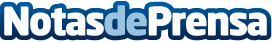 350.000 puestos de trabajo en Big Data quedarán sin cubrir este año en EspañaLas principales compañías aprovecharán el II Encuentro Profesional Big Data Talent Madrid 2018 del 15 de marzo para dar a conocer sus ofertas laborales y proyectos en este ámbitoDatos de contacto:Estefania Domínguez de la Iglesia983390716Nota de prensa publicada en: https://www.notasdeprensa.es/350-000-puestos-de-trabajo-en-big-data Categorias: Nacional Programación Madrid Emprendedores Eventos E-Commerce Recursos humanos Innovación Tecnológica http://www.notasdeprensa.es